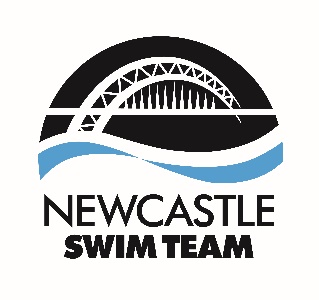 CLUB SECRETARYRole
To ensure the smooth running of club administrative requirementsSkillsAdministration skills desirableGood working knowledge of Microsoft word and minute taking desirableGood verbal and written skillsWell organised and efficientSound knowledge of the clubMain DutiesDeal with the day to day correspondence of the club.To process and deliver appropriate forms and information to and from county, regional and national ASA departmentsCall committee meetings and AGM, prepare agenda, take minutes and provide officers with copiesLiaise with the Swimming and Competition secretary to ensure that pools are booked for all teaching and training sessions as well as all events hosted by the clubBook venues for Committee Meetings and AGMAct as the main point of contact for your club for the county, regional and national ASACommitmentOngoing weekly responsibility including all club committee meetingsBenefits to SelfContribution to ensuring a well managed club and an opportunity to make a real difference to the success of your club